W-MPH ADMISSION TEST SPRING 2024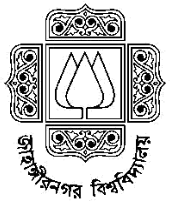 Department of Public Health and Informatics Jahangirnagar University, Savar, Dhaka-1342, Bangladesh Telephone: PABX: 880-2-7791045-51 Ext. 1428, Cell: +88-01711-507958https://juniv.edu/department/puhi	Email: wmph@juniv.eduAPPLICATION FORMApplicant's Name: (In Block Letter)Admission Test Roll: Personal Details:(Fill up from the office)Academic Details:Professional Experience:N.B: 1) Application form is available on the university website (https://juniv.edu/department/puhi) 2). Applicants can submit the application through online following this link https://univadmin.info/wmph/ 3) The application form costs BDT 1500.00, payable via DBBL Mobile Banking (Rocket) during submission of application. 4) Application deadline: January 16, 2024; no submissions accepted after the deadline. 5) All academic and professional certificates must accompany the application form.….……….………..…………….Signature of the StudentW-MPH ADMISSION TEST SPRING 2024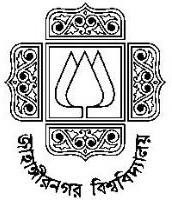 Department of Public Health and InformaticsJahangirnagar University, Savar, Dhaka-1342, BangladeshTelephone: PABX: 880-2-7791045-51 Ext. 1428, Cell: +88-01711-507958https://juniv.edu/department/puhi	Email: wmph@juniv.edu(Fill up from the office)ADMIT CARD.Father’s Name:Mother’s Name:Date of Birth:Nationality:Blood Group:Blood Group:National ID No.Permanent Address:Mailing Address:Contact Number:Email:Name of the Degree/ExamGroup/SubjectBoard/UniversityGPA/ClassYear of PassingPresent Status and name of the organization:Previous Experience(s):Applicant's Name: (In Block Letter)Admission Test Roll: